                           Standards                                Activities                       Home ExtensionVIII. Creative Expression through the ArtsA.Sensory art experience1. Combines with intention a variety of open-ended, process-oriented and diverse art materialsSensoryV. Mathematical ThinkingF. Measurement and data1. Measures object attributes using a variety of standard and nonstandard toolsPeppermint water play(Add warm water to a large bin. Add plastic candy canes, peppermint oil and peppermint candies. Let children use squeeze bottles to put water into the bin. Let children play and explore.)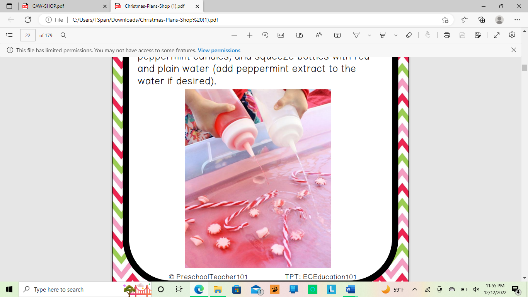 Wrapping presents(Kids can wrap empty boxes in housekeeping and set them under the tree.)Cutting practiceExplore the different fragrances of Christmas with your child. Peppermint, pine, chocolate chip cookies.Allow children to help you wrap some Christmas gifts at home. Let them cut and wrap, so they can show you their new skills. 😉 